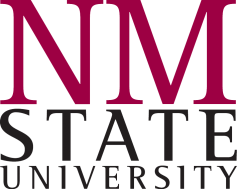 NEW MEXICO STATE UNIVERSITY AUTHORIZATION AGREEMENT FOR AUTOMATIC ACH WITHDRAWAL OF INSURANCE PREMIUMSI authorize NMSU to debit the below financial institution through the Automated Checking House system for my NMSU Insurance Premiums.   I further authorize NMSU to modify the amount debited at any time to adjust for premium rate changes.  This authorization will remain in effect until NMSU receives written notification from me of its termination. Any financial transaction payments on retiree life/health insurance not honored by a financial institution will have a $25.00 service fee assessed for each item returned.  NMSU reserves the right to refuse acceptance of financial transactions, other than cash, from any individual who has had transaction dishonored.Please print and verify your transit routing and account number with your financial institution New			 Change		 Cancel Auto WithdrawalLast Name: _     _______________	First Name: _     ______________		NMSU ID #:   _     ________         Date of Retirement: _     __________ _     _______________             	Account Type:    Checking         SavingsBank Name							_     _______________             				_     _______________             Transit/Routing #/ABA Number (9-digits)			Account Number______________________________________________		__________________________Signature 								Date(PLEASE ATTACH VOIDED CHECK HERE)*Note to Retiree: This form will be distributed to University Accounts Receivable upon completion. Once received, this form will be processed for the next available draft cycle.